SECÇÃO 2: IDENTIFICAÇÃO DOS PERIGOS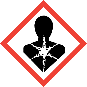 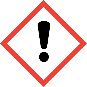 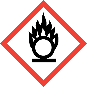 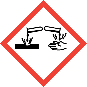 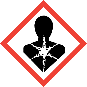 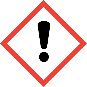 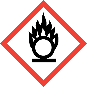 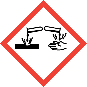 Classificação da substância ou mistura: Regulamento nº1272/2008 (CLP):A classificação deste produto foi efectuada em conformidade com o Regulamento nº1272/2008 (CLP).Acute Tox. 4: Toxicidade aguda por ingestão, Categoria 4, H302Aquatic Chronic 3: Perigosidade crónica para o meio ambiente aquático, Categoria 3, H412 Ox. Sol. 2: Sólidos comburentes, Categoria 2, H272Resp. Sens. 1: Sensibilização respiratória, Categoria 1, H334 Skin Corr. 1B: Corrosão cutânea, Categoria 1B, H314Skin Sens. 1: Sensibilização cutânea, Categoria 1, H317Elementos do rótulo:Regulamento nº1272/2008 (CLP):PerigoAdvertências de perigo:Acute Tox. 4: H302 - Nocivo por ingestãoAquatic Chronic 3: H412 - Nocivo para os organismos aquáticos com efeitos duradouros Ox. Sol. 2: H272 - Pode agravar incendios, comburenteResp. Sens. 1: H334 - Quando inalado, pode provocar síntomas de alergia ou de asma ou dificuldades respiratorias Skin Corr. 1B: H314 - Provoca queimaduras na pele e lesões oculares gravesSkin Sens. 1: H317 - Pode provocar uma reação alérgica cutâneaRecomendações de prudência:P102+P405: Manter fora do alcance das crianças. Armazenar em local fechado à chaveP210+P370+P378: Manter afastado do calor, superfícies quentes, faíscas,chamas abertas e outras fontes de ignição. Não fuma. Em caso de incêndio: Utilizar água em grandes quantidades para apagá-loP270+P260: Nao comer, beber ou fumar durante a utilização deste produto. Não respirar as poeirasP280+P264+P363: Usar luvas de proteção/vestuário de proteção/proteção ocular/proteção facial. Lavar as mãos cuidadosamente após manuseamento. Lavar a roupa contaminada antes de a voltar a usarP273: Evitar a libertação para o ambienteP501: Eliminar o conteúdo/recipiente de acordo com a norma sobre resíduos perigosos ou embalagens e resíduos de embalagens,  respetivamenteOutros perigos:O produto não atende aos critérios PBT/mPmBSECÇÃO 4: MEDIDAS DE PRIMEIROS SOCORROS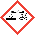 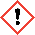 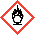 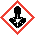 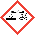 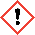 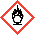 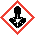 Descrição das medidas de primeiros socorros:Solicitar assistência médica imediata, mostrando-lhe a FDS deste produto.Por inalação:Retirar o afectado do local de exposição, administrar-lhe ar limpo e mantê-lo em repouso. Em casos graves como paragem cardio-respiratória, aplicar técnicas de respiração artificial (respiração boca-a-boca, massagem cardíaca, administração de oxigénio, etc.), solicitando assistência médica imediata.Por contacto com a pele:Tirar a roupa e os sapatos contaminados, limpar a pele ou lavar a zona afectada com água fria abundante e sabão neutro. Em caso de afecção grave consultar um médico. Se o produto causar queimaduras ou congelação, não se deve tirar a roupa pois poderá agravar a lesão se esta estiver colada à pele. Caso se formem bolhas na pele, estás não se devem rebentar pois aumentaria o risco de infecção.Por contacto com os olhos:Enxaguar os olhos com água em abundância à temperatura ambiente pelo menos durante 15 minutos. Evitar que o afectado esfregue ou feche os olhos. No caso, do afectado usar lentes de contacto, estas devem ser retiradas sempre que não estejam coladas aos olhos, pois, de outro modo, poderia produzir-se um dano adicional. Em todos os casos, depois da lavagem, deve consultar um médico o mais rapidamente possível com a FDS do produto.Por  ingestão/aspiração:Solicitar assistência médica imediata, mostrando a FDS deste produto. Não induzir o vómito, porque a sua expulsão do estômago pode provocar danos na mucosa do tracto digestivo superior e a sua aspiração, ao tracto respiratório. Enxaguar a boca e a garganta, porque existe a possibilidade de que tenham sido afectadas na ingestão. No caso de perda de consciência não administrar nada por via oral até supervisão de um médico. Manter o afectado em repouso.Sintomas e efeitos mais importantes, tanto agudos como retardados:Os efeitos agudos e retardados são os indicados nos pontos 2 e 11.Indicações sobre cuidados médicos urgentes e tratamentos especiais necessários:Não relevanteSECÇÃO 7: MANUSEAMENTO E ARMAZENAGEMPrecauções para um manuseamento seguro:A.- Precauções para a manipulação seguraCumprir a legislação vigente em matéria de prevenção de riscos laborais. Manter os recipientes hermeticamente fechados. Controlar os derrames e resíduos, eliminando-os com métodos seguros (epígrafe 6). Evitar o derrame livre a partir do recipiente. Manter ordem e limpeza onde sejam manuseados produtos perigosos.B.- Recomendações técnicas para a prevenção de incêndios e explosões.Devido às suas características de inflamabilidade, o produto não apresenta risco de incêndio em condições normais de armazenamento, manuseamento e utilização.C.- Recomendações técnicas para prevenir riscos ergonómicos e toxicológicos.Não comer nem beber durante o seu manuseamento, lavando as mãos posteriormente com produtos de limpeza adequados.D.- Recomendações técnicas para prevenir riscos meio ambientais.Varrer e recolher o produto com pás ou outros meios e deitá-lo num recipiente para a sua reutilização (preferencialmente) ou para a sua eliminação. Veja as seções 8 e 13.Condições de armazenagem segura, incluindo eventuais incompatibilidades:A.- Medidas técnicas de armazenamento Temperatura mínima:	5 ºC Temperatura máxima:	30 ºC Tempo máximo:	36 mesesB.- Condições gerais de armazenamento.Evitar fontes de calor, radiação, electricidade estática e o contacto com alimentos. Para informação adicional, ver epígrafe 10.5Utilização(ões) final(is) específica(s):Excepto as indicações já especificadas, não é necessário realizar nenhuma recomendação especial quanto às utilizações deste produto.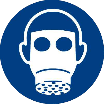 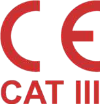 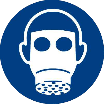 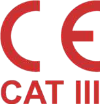 SECÇÃO 8: CONTROLO DA EXPOSIÇÃO/PROTECÇÃO INDIVIDUALParâmetros de controlo:Substâncias cujos valores limite de exposição ocupacional devem ser controladas no ambiente de trabalho (Decreto-Lei n.º 24/2012 e Norma Portuguesa NP 1796-2014):Não existem valores limites ambientais para as substâncias que constituem o produto.DNEL  (Trabalhadores):DNEL (População):PNEC:Controlo da exposição:A.- Medidas gerais de segurança e higiene no ambiente de trabalhoComo medida de prevenção recomenda-se a utilização de equipamentos de protecção individuais básicos, com o correspondente marcação CE. Para mais informações sobre os equipamentos de protecção individual (armazenamento, utilização, limpeza, manutenção, classe de protecção,…) consultar o folheto informativo fornecido pelo fabricante do EPI. As indicações contidas neste ponto referem-se ao produto puro. As medidas de protecção para o produto diluído podem variar em função do seu grau de diluição, uso, método de aplicação, etc. Para determinar o cumprimento de instalação de duches de emergência e/ou lava-olhos nos armazens deve ter-se em conta a regulamentação referente ao armazenamento de produtos químicos aplicável em cada caso. Para mais informações ver epígrafe 7.1 e 7.2.Toda a informação aqui apresentada é uma recomendação, sendo necessário a sua implementaçãopor parte dos serviços de prevenção de riscos laborais ao desconhecer as medidas de prevenção adicionais que a empresa possa dispor.B.- Protecção respiratória:C.- Protecção específica das mãos.SECÇÃO 11: INFORMAÇÃO TOXICOLÓGICAInformações sobre os efeitos toxicológicos:Não se dispõem de dados experimentais do produto em si relativamente às propriedades toxicológicasEfeitos perigosos para a saúde:Em caso de exposição repetitiva, prolongada ou a concentrações superiores às estabelecidas pelos limites de exposição ocupacional, podem ocorrer efeitos adversos para a saúde em função da via de exposição:Ingestão (efeito agudo):Toxicidade aguda: A ingestão de uma dose considerável pode originar irritação da garganta, dor abdominal, náuseas e vómitos.Corrosividade/Irritação: Produto corrosivo - a sua ingestão provoca queimaduras, destruindo os tecidos em toda a sua espessura. Para mais informação sobre efeitos secundários por contacto com a pele, ver epígrafe 2.Inalação (efeito agudo):Toxicidade aguda: Com base nos dados disponíveis, os critérios de classificação não são preenchidos e não apresenta substâncias classificadas como perigosas por inalação. Para mais informação, ver epígrafe 3.Corrosividade/Irritação: Em caso de inalação prolongada o produto é destrutivo para os tecidos das membranas mucosas e das vias respiratórias superioresContacto com a pele e os olhos. (efeito agudo):Contato com a pele: Principalmente o contacto com a pele destrói os tecidos em toda a sua espessura, provocando queimaduras. Para mais informação sobre efeitos secundários por contacto com a pele, ver epígrafe 2.Contato com os olhos: Lesões oculares significativas após o contactoEfeitos CMR (carcinogenicidade, mutagenicidade e toxicidade para a reprodução):Carcinogenicidade: Com base nos dados disponíveis, os critérios de classificação não são preenchidos e não apresenta substâncias classificadas como perigosas para os efeitos descritos. Para mais informação, ver epígrafe 3.IARC: Não relevanteMutagenicidade: Com base nos dados disponíveis, os critérios de classificação não são preenchidos, não apresentando substâncias classificadas como perigosas para este artigo. Para mais informações ver epígrafe 3.Toxicidade pela reprodução: Com base nos dados disponíveis, os critérios de classificação não são preenchidos, não apresentando substâncias classificadas como perigosas para este artigo. Para mais informações ver epígrafe 3.Efeitos de sensibilização:Respiratória: A exposição prolongada pode resultar em hipersensibilidade respiratória específica.Cutânea: O contacto prolongado com a pele pode derivar em episódios de dermatites alérgicas de contacto.Toxicidade para órgãos-alvo específicos (STOT), tempo de exposição:Com base nos dados disponíveis, os critérios de classificação não são preenchidos, no entanto, apresenta substâncias classificadas como perigosas por inalação. Para mais informação, ver epígrafe 3.Toxicidade para órgãos-alvo específicos (STOT), a exposição repetida:Toxicidade para órgãos-alvo específicos (STOT), a exposição repetida: Com base nos dados disponíveis, os critérios de classificação não são preenchidos, não apresentando substâncias classificadas como perigosas para este artigo. Para mais informações ver epígrafe 3.Pele: Com base nos dados disponíveis, os critérios de classificação não são preenchidos, não apresentando substâncias classificadas como perigosas para este artigo. Para mais informações ver epígrafe 3.Perigo de aspiração: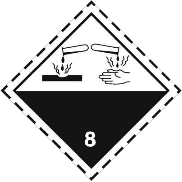 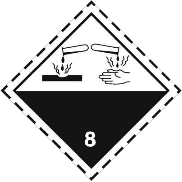 SECÇÃO 15: INFORMAÇÃO SOBRE REGULAMENTAÇÃO15.1  Regulamentação/legislação específica para a substância ou mistura em matéria de saúde, segurança e ambiente:Substâncias candidatas a autorização no Regulamento (CE) 1907/2006 (REACH): Não relevante Substâncias incluídas no Anexo XIV do REACH (lista de autorização) e data de validade: Não relevante Regulamento (CE) 1005/2009, sobre substâncias que esgotam a camada de ozono: Não relevanteArtigo 95, Regulamento (UE) Nº 528/2012: Bis(peroximonossulfato)bis(sulfato) de pentapotassio (Tipo de produtos 2, 3, 4, 5) REGULAMENTO (UE) N.o 649/2012, relativo à exportação e importação de produtos químicos perigosos: Não relevante Seveso III:Limitações à comercialização e ao uso de determinadas substâncias e misturas perigosas (Anexo XVII REACH, etc...):Não relevanteDisposições particulares em matéria de protecção das pessoas ou do meio ambiente:É recomendado utilizar a informação recompilada nesta ficha de dados de segurança como dados de entrada numa avaliação de riscos das circunstâncias locais com o objectivo de estabelecer as medidas necessárias de prevenção de riscos para o manuseamento, utilização, armazenamento e eliminação deste produto.Outras legislações:Decreto-Lei n.º 220/2012, de 10 de outubro, que assegura a execução na ordem jurídica interna das obrigações decorrentes do Regulamento (CE) n.º 1272/2008, do Parlamento Europeu e do Conselho, de 16 de dezembro, relativo à classificação, rotulagem e embalagem de substâncias e misturas, que altera e revoga as Diretivas n.os 67/548/CEE e 1999/45/CE e altera o Regulamento (CE) n.º 1907/2006.Decreto-Lei n.º 293/2009, de 13 de Outubro, que assegura a execução, na ordem jurídica nacional, das obrigações decorrentes do Regulamento (CE) n.º 1907/2006, do Parlamento Europeu e do Conselho, de 18 de Dezembro, relativo ao registo, avaliação, autorização e restrição dos produtos químicos (REACH) e que procede à criação da Agência Europeia dos Produtos Químicos.Decreto-Lei n.º 33/2015, de 4 de março - Estabelece obrigações relativas à exportação e importação de produtos químicos perigosos, assegurando a execução, na ordem jurídica interna do Regulamento (UE) n.º 649/2012, do Parlamento Europeu e do Conselho.Decreto-Lei n.º 41-A/2010 de 29 de Abril alterado pelo D.L. n.º 206-A/2012 de 31 de Agosto, pelo D.L. n.º 19-A/2014 de 7 de Fevereiro e pelo D.L. n.º 246-A/2015 de 21 de Outubro que regulamenta o transporte rodoviário e ferroviário de mercadorias perigosas.Decreto-Lei n.º 24/2012 de 6 de Fevereiro. Consolida as prescrições mínimas em matéria de protecção dos trabalhadores contra os riscos para a segurança e a saúde devido à exposição a agentes químicos no trabalho e transpõe a Directiva n.º 2009/161/UE, da Comissão, de 17 de Dezembro de 2009.Decreto-Lei n.º 73/2011, de 17 de Junho - Procede à terceira alteração ao Decreto-Lei n.º 178/2006, de 5 de Setembro, transpõe a Directiva n.º 2008/98/CE, do Parlamento Europeu e do Conselho, de 19 de Novembro, relativa aos resíduos, e procede à alteração de diversos regimes jurídicos na área dos resíduos alterado pelo Decreto-Lei n.º 67/2014, de 7 de maio, pelo Decreto- Lei n.º 165/2014, de 5 de novembro e pelo pelo Decreto-Lei n.º 17372015, de 25 de agosto.Portaria n.º 209/2004 - Lista Europeia de ResíduosRegulamento (UE) n. ° 528/2012 do Parlamento Europeu e do Conselho, de 22 de maio de 2012 , relativo à disponibilização no mercado e à utilização de produtos biocidasSECÇÃO 16: OUTRAS INFORMAÇÕESLegislação aplicável a ficha de dados de segurança:Esta ficha de dados de segurança foi desenvolvida em conformidade com o ANEXO II - Guia para a elaboração de Fichas de Dados de Segurança do Regulamento (EC) Nº 1907/2006 (Regulamento (UE) Nº 2015/830)Modificações relativas à ficha de segurança anterior que afectam as medidas de gestão de risco:Não relevanteTextos das frases contempladas na seção 2:H272: Pode agravar incendios, comburente H302: Nocivo por ingestãoH314: Provoca queimaduras na pele e lesões oculares gravesH334: Quando inalado, pode provocar síntomas de alergia ou de asma ou dificuldades respiratorias H317: Pode provocar uma reação alérgica cutâneaH412: Nocivo para os organismos aquáticos com efeitos duradourosTextos das frases contempladas na seção 3:As frases indicadas não se referem ao produto em si, são apenas a título informativo e fazem referência aos componentes individuais que aparecem na secção 3Regulamento nº1272/2008 (CLP):Acute Tox. 4: H302 - Nocivo por ingestãoAquatic Chronic 3: H412 - Nocivo para os organismos aquáticos com efeitos duradouros Eye Irrit. 2: H319 - Provoca irritação ocular graveOx. Sol. 3: H272 - Pode agravar incendios, comburenteResp. Sens. 1: H334 - Quando inalado, pode provocar síntomas de alergia ou de asma ou dificuldades respiratorias Skin Corr. 1B: H314 - Provoca queimaduras na pele e lesões oculares gravesSkin Irrit. 2: H315 - Provoca irritação cutâneaSkin Sens. 1: H317 - Pode provocar uma reação alérgica cutânea STOT SE 3: H335 - Pode provocar irritação das vias respiratórias Conselhos relativos à formação:Recomenda-se formação mínima em matéria de prevenção de riscos laborais ao pessoal que vai a manipular este produto, com a finalidade de facilitar a compreensão e a interpretação desta ficha de dados de segurança, bem como da etiqueta / rótulo do produto.Principais fontes de literatura:http://echa.europa.eu http://eur-lex.europa.eu Abreviaturas e acrónimos:(ADR) Acordo Europeu relativo ao Transporte Internacional de Mercadorias Perigosas por Estrada (IMDG) Código Marítimo Internacional para o Transporte de Mercadorias Perigosas(IATA) Associação Internacional de Transporte Aéreo (ICAO) Organização de Aviação Civil Internacional (DQO) Demanda Química de oxigénio(DBO5) Demanda biológica de oxigénio aos 5 dias (BCF) Fator de bioconcentração(DL50) Dose letal para 50 % de uma população de teste (dose letal mediana) (CL50) Concentração letal para 50 % de uma população de teste(EC50) Concentração efetiva para 50 % de uma população de teste (Log POW) logaritmo coeficiente partição octanol-água(Koc) coeficiente de partição do carbono orgânico (CAS) Número CAS (Chemical Abstracts Service)(CMR) Carcinogénico, mutagénico ou tóxico para a reprodução(DNEL) Nível derivado de exposição sem efeito (Derived No Effect Level) (CE) Número EINECS e ELINCS (ver também EINECS e ELINCS)(PBT) Substância Persistente, Bioacumulável e Tóxica(PNEC) Concentração Previsivelmente Sem Efeitos (Predicted No Effect Concentration) (EPI) Equipamento de proteção individual(STOT) Toxicidade para órgãos-alvo específicos(mPmB) Persistente, bioacumulável e tóxico ou muito persistente e muito bioacumulávelFIM DA FICHA DE DADOS DE SEGURANÇAIdentificaçãoNome  químico/classificaçãoNome  químico/classificaçãoConcentraçãoCAS:    70693-62-8EC:	274-778-7Index:  Não aplicávelREACH:  01-2119485567-22-XXXXBis(peroximonossulfato)bis(sulfato)  de  pentapotassio⁽¹⁾	Auto-classificadaBis(peroximonossulfato)bis(sulfato)  de  pentapotassio⁽¹⁾	Auto-classificada75 - <100 %CAS:    70693-62-8EC:	274-778-7Index:  Não aplicávelREACH:  01-2119485567-22-XXXXRegulamento 1272/2008Acute Tox. 4: H302; Aquatic Chronic 3: H412; Skin Corr. 1B: H314 - Perigo75 - <100 %CAS:    7727-21-1EC:	231-781-8Index: 016-061-00-1REACH:  01-2119495676-19-XXXXPeroxodissulfato de dipotassio⁽¹⁾	ATP CLP00Peroxodissulfato de dipotassio⁽¹⁾	ATP CLP001 - <2,5 %CAS:    7727-21-1EC:	231-781-8Index: 016-061-00-1REACH:  01-2119495676-19-XXXXRegulamento 1272/2008Acute Tox. 4: H302; Eye Irrit. 2: H319; Ox. Sol. 3: H272; Resp. Sens. 1: H334; Skin Irrit. 2: H315; Skin Sens. 1: H317; STOT SE 3: H335 - Perigo1 - <2,5 %Curta exposiçãoCurta exposiçãoLonga exposiçãoLonga exposiçãoIdentificaçãoIdentificaçãoSistémicaLocaisSistémicaLocaisBis(peroximonossulfato)bis(sulfato)  de  pentapotassio CAS: 70693-62-8EC: 274-778-7OralNão relevanteNão relevanteNão relevanteNão relevanteBis(peroximonossulfato)bis(sulfato)  de  pentapotassio CAS: 70693-62-8EC: 274-778-7Cutânea80 mg/kgNão relevante20 mg/kgNão relevanteBis(peroximonossulfato)bis(sulfato)  de  pentapotassio CAS: 70693-62-8EC: 274-778-7Inalação50 mg/m³50 mg/m³0,28 mg/m³0,28 mg/m³Peroxodissulfato de dipotassio CAS: 7727-21-1EC: 231-781-8OralNão relevanteNão relevanteNão relevanteNão relevantePeroxodissulfato de dipotassio CAS: 7727-21-1EC: 231-781-8Cutânea400 mg/kgNão relevante18,2 mg/kgNão relevantePeroxodissulfato de dipotassio CAS: 7727-21-1EC: 231-781-8Inalação590 mg/m³Não relevante2,06 mg/m³2,06 mg/m³Curta exposiçãoCurta exposiçãoLonga exposiçãoLonga exposiçãoIdentificaçãoIdentificaçãoSistémicaLocaisSistémicaLocaisBis(peroximonossulfato)bis(sulfato)  de  pentapotassio CAS: 70693-62-8EC: 274-778-7Oral10 mg/kgNão relevante10 mg/kgNão relevanteBis(peroximonossulfato)bis(sulfato)  de  pentapotassio CAS: 70693-62-8EC: 274-778-7Cutânea40 mg/kgNão relevante10 mg/kgNão relevanteBis(peroximonossulfato)bis(sulfato)  de  pentapotassio CAS: 70693-62-8EC: 274-778-7Inalação25 mg/m³25 mg/m³0,14 mg/m³0,14 mg/m³Peroxodissulfato de dipotassio CAS: 7727-21-1EC: 231-781-8Oral30 mg/kgNão relevante9,1 mg/kgNão relevantePeroxodissulfato de dipotassio CAS: 7727-21-1EC: 231-781-8Cutânea200 mg/kgNão relevante9,1 mg/kgNão relevantePeroxodissulfato de dipotassio CAS: 7727-21-1EC: 231-781-8Inalação295 mg/m³295 mg/m³1,03 mg/m³1,03 mg/m³IdentificaçãoBis(peroximonossulfato)bis(sulfato)  de  pentapotassio CAS: 70693-62-8EC: 274-778-7STP108 mg/LÁgua doce0,022 mg/LBis(peroximonossulfato)bis(sulfato)  de  pentapotassio CAS: 70693-62-8EC: 274-778-7Solo1 mg/kgÁgua marinha0,00222 mg/LBis(peroximonossulfato)bis(sulfato)  de  pentapotassio CAS: 70693-62-8EC: 274-778-7Intermitentes0,0109 mg/LSedimentos (Água doce)0,0782 mg/kgBis(peroximonossulfato)bis(sulfato)  de  pentapotassio CAS: 70693-62-8EC: 274-778-7Oral44,44 g/kgSedimentos (Água marinha)0,00796 mg/kgPeroxodissulfato de dipotassio CAS: 7727-21-1EC: 231-781-8STP3,6 mg/LÁgua doce0,0763 mg/LPeroxodissulfato de dipotassio CAS: 7727-21-1EC: 231-781-8Solo0,015 mg/kgÁgua marinha0,011 mg/LPeroxodissulfato de dipotassio CAS: 7727-21-1EC: 231-781-8Intermitentes0,763 mg/LSedimentos (Água doce)0,275 mg/kgPeroxodissulfato de dipotassio CAS: 7727-21-1EC: 231-781-8OralNão relevanteSedimentos (Água marinha)0,0396 mg/kgPictogramaPPEMarcaçãoNormas ECNObservaçõesProtecção obrigatória das vias respiratóriasMáscara auto-filtrante para gases, vapores e partículasEN 149:2001+A1:2009 EN 405:2001+A1:2009Substituir quando sentir um aumento da resistência à respiração e/ou for detectado o odor ou o sabor do contaminante.PictogramaPPEMarcaçãoNormas ECNObservações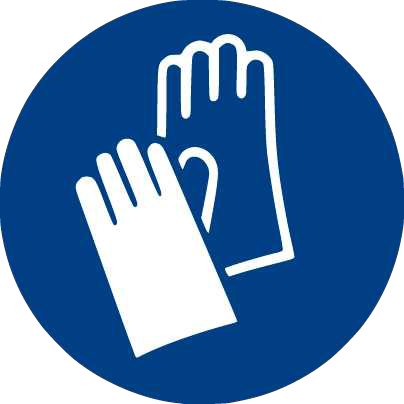 Protecção obrigatória das mãosLuvas NÃO descartáveis de protecção química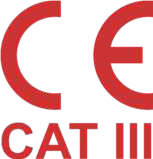 EN 374-1:2003EN 374-3:2003/AC:2006 EN 420:2003+A1:2009O período de permeação (Breakthrough Time) indicado pelo fabricante deve ser superior ao tempo de uso do produto. Não utilizar cremes protectores depois do contacto do produto com a pele.PictogramaPPEMarcaçãoNormas ECNObservações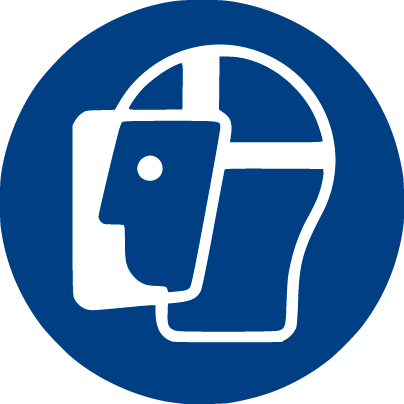 Protecção obrigatória da caraEcrã facial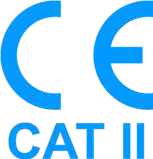 EN 166:2001EN 167:2001EN 168:2001EN ISO 4007:2018Limpar diariamente e desinfectar periodicamente de acordo com as instruções do fabricante.Recomenda-se a sua utilização, no caso de risco de salpicos.PictogramaPPEMarcaçãoNormas ECNObservações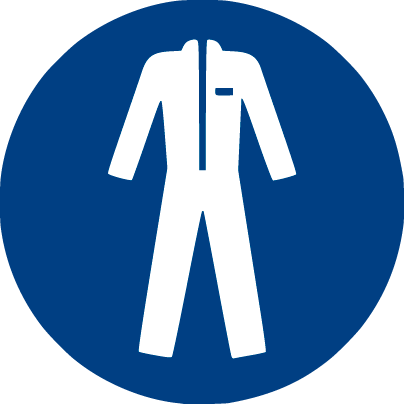 Protecção obrigatória do corpoRoupa de protecção contra riscos químicos, anti-estática e ignífuga.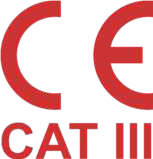 EN 1149-1,2,3EN  13034:2005+A1:2009 EN ISO 13982- 1:2004/A1:2010EN ISO 6529:2001EN ISO 6530:2005EN ISO 13688:2013EN 464:1994Uso exclusivo no trabalho. Limpar diariamente de acordo com as instruções do fabricante.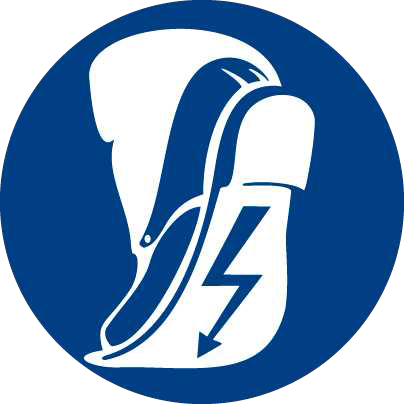 Protecção obrigatória dos pésCalçado de segurança contra risco químico, com propriedades anti-estáticas e resistência ao calor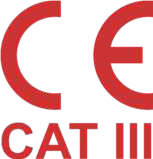 EN 13287:2008EN ISO 20345:2011EN 13832-1:2006Substituir as botas perante qualquer indício de deterioração.Medida de emergênciaNormasMedida de emergênciaNormas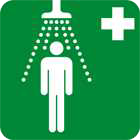 Duche de segurançaANSI Z358-1ISO 3864-1:2011, ISO 3864-4:2011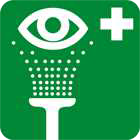 Lavagem dos olhosDIN 12 899ISO 3864-1:2011, ISO 3864-4:2011Odor:InodoroLimiar olfativo:Não relevante *Volatilidade:Temperatura de ebulição à pressão atmosférica:Não relevante *Pressão de vapor a 20 ºC:Não relevante *Pressão de vapor a 50 ºC:Não relevante *Taxa de evaporação a 20 ºC:Não relevante *Caracterização do produto:Densidade a 20 ºC:1100 kg/m³Densidade relativa a 20 ºC:1,1Viscosidade dinâmica a 20 ºC:Não relevante *Viscosidade cinemática a 20 ºC:Não relevante *Viscosidade cinemática a 40 ºC:Não relevante *Concentração:Não relevante *pH:2 - 3 a 1 %Densidade do vapor a 20 ºC:Não relevante *Coeficiente de partição n-octanol/água:Não relevante *Solubilidade em água a 20 ºC:264 kg/m³Propriedade de solubilidade:Não relevante *Temperatura de decomposição:Não relevante *Ponto de fusão/ponto de congelação:Não relevante *Propriedades explosivas:Não relevante *Propriedades  comburentes:H272 Pode agravar incendios, comburenteInflamabilidade:Temperatura de inflamação:Não aplicávelInflamabilidade (sólido, gás):Não relevante *Temperatura de auto-ignição:Não relevante *Limite de inflamabilidade inferior:Não relevante *Limite de inflamabilidade superior:Não relevante *Explosividade:Limite inferior de explosividade:Não relevante *Limite superior de explosividade:Não relevante *9.2Outras informações:Tensão superficial a 20 ºC:Não relevante *Índice de refracção:Não relevante *Choque e fricçãoContacto com o arAquecimentoLuz SolarHumidadeNão aplicávelNão aplicávelNão aplicávelNão aplicávelNão aplicávelÁcidosÁguaMatérias comburentesMatérias combustíveisOutrosEvitar ácidos fortesNão aplicávelPrecauçãoEvitar incidência directaEvitar alcalis ou bases fortesIdentificaçãoToxicidade agudaToxicidade agudaGéneroBis(peroximonossulfato)bis(sulfato)  de  pentapotassio CAS: 70693-62-8EC: 274-778-7DL50 oral500 mg/kgRatazanaBis(peroximonossulfato)bis(sulfato)  de  pentapotassio CAS: 70693-62-8EC: 274-778-7DL50 cutâneaNão relevanteBis(peroximonossulfato)bis(sulfato)  de  pentapotassio CAS: 70693-62-8EC: 274-778-7CL50 inalaçãoNão relevantePeroxodissulfato de dipotassio CAS: 7727-21-1EC: 231-781-8DL50 oral802 mg/kgRatazanaPeroxodissulfato de dipotassio CAS: 7727-21-1EC: 231-781-8DL50 cutâneaNão relevantePeroxodissulfato de dipotassio CAS: 7727-21-1EC: 231-781-8CL50 inalaçãoNão relevanteIdentificaçãoToxicidade agudaToxicidade agudaEspécieGéneroBis(peroximonossulfato)bis(sulfato)  de  pentapotassio CAS: 70693-62-8EC: 274-778-7CL5053 mg/L (96 h)Oncorhynchus mykissPeixeBis(peroximonossulfato)bis(sulfato)  de  pentapotassio CAS: 70693-62-8EC: 274-778-7EC50Não relevanteBis(peroximonossulfato)bis(sulfato)  de  pentapotassio CAS: 70693-62-8EC: 274-778-7EC50Não relevanteIdentificaçãoAbsorção/dessorçãoAbsorção/dessorçãoVolatilidadeVolatilidadeBis(peroximonossulfato)bis(sulfato)  de  pentapotassio CAS: 70693-62-8EC: 274-778-7Koc18Henry2,87E-7 Pa·m³/molBis(peroximonossulfato)bis(sulfato)  de  pentapotassio CAS: 70693-62-8EC: 274-778-7ConclusãoMuito AltoSolo secoNãoBis(peroximonossulfato)bis(sulfato)  de  pentapotassio CAS: 70693-62-8EC: 274-778-7Tensão superficialNão relevanteSolo úmidoNãoCódigoDescriçãoTipo de resíduo (Regulamento (UE) n. °1357/2014)07 04 04*outros solventes, líquidos de lavagem e licores-mãe orgânicosPerigosoSecçãoDescriçãoRequisitos do nível inferiorRequisitos do nível superiorP8LÍQUIDOS E SÓLIDOS COMBURENTES50200